MADONAS NOVADA PAŠVALDĪBA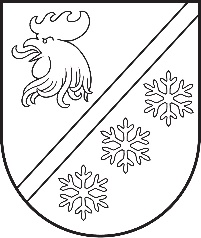 Reģ. Nr. 90000054572Saieta laukums 1, Madona, Madonas novads, LV-4801 t. 64860090, e-pasts: pasts@madona.lvAPSTIPRINĀTIar Madonas novada pašvaldības domes31.05.2023. lēmumu Nr. 269(protokols Nr. 7,  4. p.)Madonas novada pašvaldības saistošie noteikumi Nr. 6“Grozījumi Madonas novada pašvaldības 31.08.2022. saistošajos noteikumos Nr. 33 “Kārtība, kādā tiek segti braukšanas izdevumi izglītojamajiem Madonas novadā””Izdoti saskaņā arSabiedriskā transporta pakalpojumu likuma 14. panta trešo daļu,Ministru kabineta 2021. gada 22. jūnija noteikumu Nr. 414“Braukšanas maksas atvieglojumu noteikumi” 17. punktuIzdarīt Madonas novada pašvaldības 31.08.2022. saistošajos noteikumos Nr. 33 “Kārtība, kādā tiek segti braukšanas izdevumi izglītojamajiem Madonas novadā” grozījumu un izteikt saistošo noteikumu 2.3. punktu šādā redakcijā:“2.3. Pašvaldības administratīvajā teritorijā deklarētajiem un faktiski dzīvojošajiem profesionālās ievirzes izglītības iestādes izglītojamajiem – Ministru kabineta noteikumos noteiktā mācību gada vispārizglītojošām skolām ietvaros.”.Saistošie noteikumi stājas spēkā nākamajā dienā pēc to publicēšanas oficiālajā izdevumā “Latvijas Vēstnesis”.              Domes priekšsēdētāja vietnieks				             Z. Gora	ŠIS DOKUMENTS IR ELEKTRONISKI PARAKSTĪTS AR DROŠU ELEKTRONISKO PARAKSTU UN SATUR LAIKA ZĪMOGU